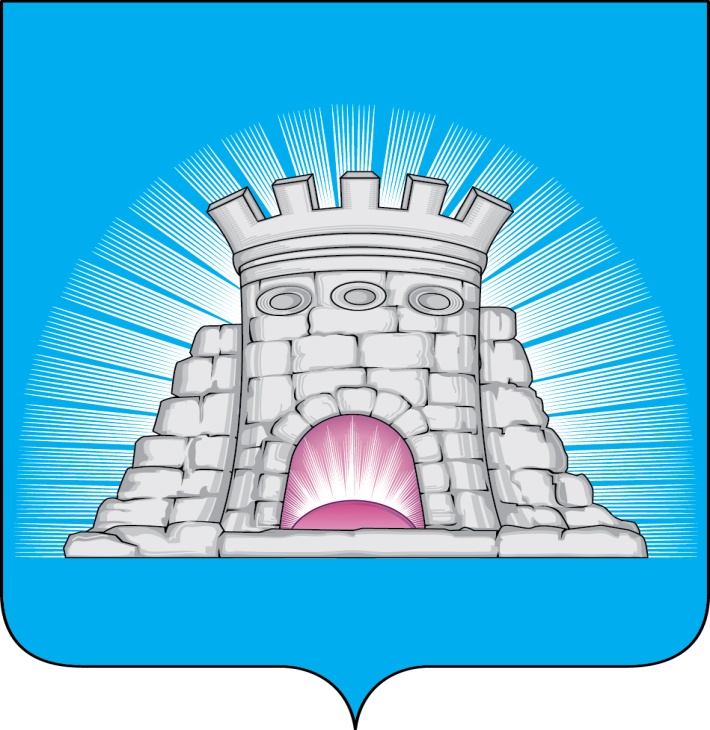                           П О С Т А Н О В Л Е Н И Е05.12.2023  №  1984/12г. Зарайск                                                        О внесении изменений в муниципальную программу городского округа Зарайск Московской области «Образование», утвержденную постановлением главы городского округа Зарайск Московской области от 14.12.2022 № 2246/12В соответствии с решением Совета депутатов городского округа Зарайск Московской области от 15.12.2022 № 6/1 «О бюджете городского округа Зарайск Московской области на 2023 год и на плановый период 2024 и 2025 годов» (в редакции от 26.10.2023 № 18/1)П О С Т А Н О В Л Я Ю:1. Внести изменения в муниципальную программу городского округа Зарайск Московской области «Образование» на срок 2023-2027 годы, утвержденную постановлением главы городского округа Зарайск Московской области от 14.12.2022 № 2246/12 (далее – Программа), изложив Программу в новой редакции (прилагается).	2. Службе по взаимодействию со СМИ администрации городского округа Зарайск Московской области опубликовать настоящее постановление на официальном сайте администрации городского округа Зарайск Московской области в информационно-коммуникационной сети «Интернет».Глава городского округа В.А. ПетрущенкоВерноНачальник службы делопроизводства		   Л.Б. Ивлева      05.12.2023Разослано: в дело, ФУ, ОЭ и И, Гулькиной Р.Д., УО, КСП, МКУ «ЦБУ ГОЗ»,                     юрид. отдел, СВ со СМИ, прокуратура.  Е.С. Романова8 496 66 2-56-02													 012456